ՀԱՅՏԱՐԱՐՈՒԹՅՈՒՆգնման ընթացակարգը չկայացած հայտարարելու մասինԸնթացակարգի ծածկագիրը ԱՇԱԿ-ԳՀԱՊՁԲ-24/13	  Երևանի <<Արշակունյաց>> ԱԿ ՓԲԸ-ի  ստորև ներկայացնում է իր կարիքների համար    <<Պոլիկլինիկա մատակարարվող դեղորայք>>-ի ձեռքբերման նպատակով կազմակերպված     ԱՇԱԿ-ԳՀԱՊՁԲ-24/13  ծածկագրով գնման ընթացակարգը չկայացած հայտարարելու մասին տեղեկատվությունը`Սույն հայտարարության հետ կապված լրացուցիչ տեղեկություններ ստանալու համար կարող եք դիմել    ԱՇԱԿ-ԳՀԱՊՁԲ-24/13   ծածկագրով գնումների համակարգող՝   Հասմիկ Գևորգյանին -ին:ընթացակարգի ծածկագիրը							                 	Հեռախոս՝ 077-91.91.57։Էլեկոտրանային փոստ՝ hasmik-20@mail.ru:Պատվիրատու`  Երևանի <<Արշակունյաց >> ԱԿ ՓԲԸ      Չափաբաժնի համարԳնման առարկայի համառոտ նկարագրությունԳնման ընթացակարգի մասնակիցների անվանումները`այդպիսիք լինելու դեպքումԳնման ընթացակարգը չկայացած է հայտարարվել համաձայն`”Գնումների մասին” ՀՀ օրենքի 37-րդ հոդվածի 1-ին մասի/ընդգծել համապատասխան տողը/Գնման ընթացակարգը չկայացած հայտարարելու հիմնավորման վերաբերյալ համառոտ տեղեկատվությունՉափաբաժնի համարԳնման առարկայի համառոտ նկարագրությունԳնման ընթացակարգի մասնակիցների անվանումները`այդպիսիք լինելու դեպքումԳնման ընթացակարգը չկայացած է հայտարարվել համաձայն`”Գնումների մասին” ՀՀ օրենքի 37-րդ հոդվածի 1-ին մասի/ընդգծել համապատասխան տողը/Գնման ընթացակարգը չկայացած հայտարարելու հիմնավորման վերաբերյալ համառոտ տեղեկատվություն1Պովիդոն յոդ քսուք 40գ ալյումինե պարկուճ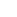 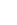 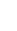 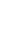 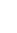 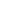 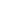 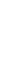 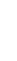 -3-րդ կետիՄասնակիցների կողմից հայտ չի ներկայացվել2Հիդրոկորտիզոն նրբաքսուք 1մգ/գ-3-րդ կետիՄասնակիցների կողմից հայտ չի ներկայացվել3 արյունատրամալուծիչ հորթի արյունից սպիտակուցազերծ 2.07մգ/գ, 20գ ալյումինե պարկուճ-3-րդ կետիՄասնակիցների կողմից հայտ չի ներկայացվել4մենադիոն նատրիում բիոսուլֆատ 15մգ-3-րդ կետիՄասնակիցների կողմից հայտ չի ներկայացվել5Նազիվին քթի կաթիլ  0,05% 10մլ  -3-րդ կետիՄասնակիցների կողմից հայտ չի ներկայացվել6Տետրակային  ակնակաթիլներ, 0.5%-3-րդ կետիՄասնակիցների կողմից հայտ չի ներկայացվել7Լիպազ, ամիլազ,պրոտեազ դեղապատիճ 400 մգ-3-րդ կետիՄասնակիցների կողմից հայտ չի ներկայացվել